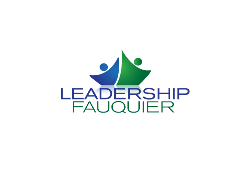 Leadership Fauquier Scholarship ApplicationLeadership Fauquier offers partial tuition scholarships. Each scholarship request will receive thorough and fair assessment after the class selection process has been completed. Scholarship requests do not influence the class selection process and are not guaranteed for every applicant. All scholarship information is confidential. Scholarship applications should be submitted with the Leadership Fauquier Cohort 2025 Application.  The deadline for all applications is June 14, 2024.Full Name: 

Address:Phone number:				Email address:Employer:Address:
Your title: 
Please describe the nature of the work you perform: Supervisor name and title:Phone number:				Email address:Will you be representing a business, a nonprofit or government organization? (circle one)Are you applying as an individual?   Yes    NoWill the organization you are representing be assisting you with tuition? Y/NIf yes, what percentage of your tuition will they provide? Please describe how you anticipate you will use your Leadership Fauquier experience within the Fauquier community: In exchange for a partial scholarship, I am able to contribute 20 hours of volunteer service over the course of the year to Leadership Fauquier.  Yes     No    MaybeLetter of Recommendation: 
A brief letter of recommendation is required from a Leadership Fauquier board member, your direct supervisor, or from someone in the community with whom you have worked in your present capacity. Please attach letter to scholarship application. To the best of my knowledge, the information submitted in this application is true and correct. _______________________________________________                        ______________
Signature								Date